6 Essential NutrientsWhy are Nutrients Important? Help you stay healthy, brain function, skeleton moving, heart beatingNeed 50 nutrients to keep body Alive6 Main Nutrients what are they?CARBOHYDRATES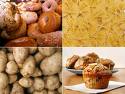 Major source of human ______________Easily ____________________________ source of energy than fats or proteinsMade of ______________, ______________ and ______________Main dietary sources: bread, pasta, crackers, cereals, potatoes, corn, peas, fruits, sugar, and syrupsCarbohydrates should make up ______________ of the daily dietComplex vs Simple______________ carbohydrates ______________ foods, which improve your digestion. They help stabilize the blood sugar, keep your energy at an even level, and help you feel satisfied longer after your meal.______________ carbohydrates can alter your mood, lead to cravings and compulsive eating, cause wide swings in your blood-sugar levels, and cause weight gain in most people.In addition, a high consumption of ______________ can lead to uncomfortable withdrawal symptoms when you finally decide to improve your diet and forgo the sweets.Examples of complexSpinach Whole Barley Grapefruit Turnip Greens Buckwheat Apples Lettuce Examples of SIMPLETable sugar Corn syrup Fruit juiceCandy Cake Bread made with white flourSimple CarbsEating too much can lead to weight gain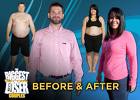 PROTEIN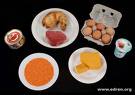 Basic components of all ______________ ______________Essential for ______________ and ______________ tissue, regulating body functions, and providing energy and heatMade of ______________, ______________, ______________, ______________, and some also contain ______________, ______________, ______________ and ______________Proteins are made up of 22 building blocks called amino acids:Complete proteins: contain _____ of the ______________ ______________ that are essential to life. Found in ______________, ______________, ______________, ______________, ____________________________ proteins: contain any of the remaining thirteen amino acids and some of the nine essential amino acids. Found in vegetable foods such as cereals, soybeans, dry beans, peas, and peanuts. Daily diet should consist of ______________ proteinVITAMINSVitamins are important for ______________, ______________ ______________, and ______________ body processesVitamins allow the body to use the energy provided by carbohydrates, fats and proteinsOnly small amounts of vitamins are required; a well balanced ______________ usually supplies adequate amountsVitamins are classified as one of two types:______________ soluble: dissolve in water, are easily destroyed by cooking, air and light (vitamin C and B complex)______________ soluble: dissolve in fat, can be stored in the body, are not easily destroyed by cooking, air and light, (Vitamins A,D,E,K)MINERALS______________ substances that help body work properlySometimes become part of body tissuesMinerals ______________ body fluids, assist in various body functions, contribute to growth, and aid in building tissues______________, ______________, ______________WATER______________ for lifeMakes up > amount of body weightImportant for ______________ …digestion, metabolism, skin, detox, hydrate, energymakes up most of the blood plasma, helps body tissues absorb nutrients, and helps move waste material through the body. The average person needs ______________ glasses of water each dayFATSProvide the most ______________ form of energy but are a more expensive source of energy than carbohydratesMade of ______________, ______________, and ______________ but contain more oxygen than carbohydratesMaintain body temperature by providing ______________; cushion organs and bones; aid in the absorption of fat soluble vitamins; provide flavor to meals Two classifications of fats:______________: fats that are solid at room temperature (shortening)______________: fats that are liquid or soft at room temperature (oils) ______________: a fatty substance found in body cells and animal fats and also manufactured by the liver. An excess can contribute to atherosclerosis (hardening of the arteries) Main dietary sources: ______________, ______________, ______________, ______________, ______________, ______________, and ______________Daily diet should consist of no more than ______________ fat.Know the effects of Poor Nutrition in readingWe are so lucky for all of our abundant foodHealth= greatly deteriorated in those that can’t afford to eatLack of ______________ = Weak bones or muscle weakness or spasVery hard to focus without ______________ studies show it helps focusPoor nutrition not just for those that have no money= bad food chocies..McDonalds…